jesus macht freiGebetsblatt 	Datum:________Bitte für jedes Mal und für jede Teilnehmerin deiner Gruppe kopierenPünktlich anfangen.Bitte mitbringen: Bibel, MIP-Heft, BleistiftAnbetung - Betet Gott an, für das wer Er ist: Seine Eigenschaften, Sein Name, Sein Charakter. (Bitte erwähne keine Gebetserhörung oder Anliegen während dieser Zeit.)Eigenschaft: Freiheit, frei, BefreiteBibelwort(e): 2.Kor. 3,17; Gal. 5,1; Joh. 8,36Gedanken:Schuld bekennen - In der Stille bekennen wir unsere Sünden, dem Gott der vergibt               - 1. Joh. 1,9Danksagung - Danke Gott für konkrete Gebetserhörungen, für das, was Er getan hat. 
1. Thess. 5,18; Psalm 92,2  (Bitte keine Gebetsanliegen während dieser Zeit.)Fürbitte - Bilde Gruppen mit zwei bis vier Teilnehmerinnen. Fürbitte für unsere KinderDoch ich, der Herr, verspreche: Genau das wird geschehen! Dem Tyrannen werden die Opfer entrissen und der mächtige Herrscher wird seine Beute verlieren. Wer dich angreift, bekommt es mit mir zu tun! Ich selber werde deine Kinder befreien.			Nach Jes. 49,25Ich (Jesus) rufe Freiheit aus für die Gefangenen.                                      Nach Luk.4,18Wir rufen im Namen Jesus Freiheit aus für Gebundenheiten von…(Kinder,  Lehrer:Esssucht, Alkohol, Drogen, Fernsehen, Computerspiele, Zwänge,  u.s.w.)Kind 1:Kind 2:Kind 3:Besondere Anliegen:Kind 1:Kind 2:Kind 3:Fürbitte für Lehrer Besondere Anliegen:Fürbitte für Anliegen der Schule:Fürbitte für MIP: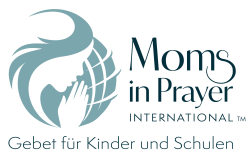 Denke daran: Gebetsanliegen der Gruppe bleiben in der Gruppe!  